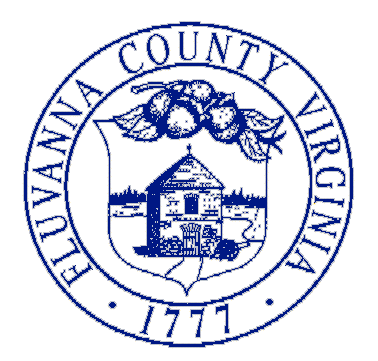 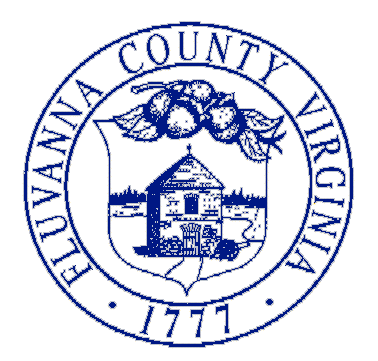 April 12, 2022To:  All Permit Holders, ContractorsFrom:  County of Fluvanna Building InspectionsAndrew W. Wills Building OfficialStarting today April 12, 2022 prior to any inspections being scheduled or third party inspections accepted ALL TRADE PERMITS THAT ARE REQUIRED FOR YOUR JOB MUST BE ISSUED.  There has been lots of confusion and headaches due to contractors not getting there permits in a timely manner and requests for inspections where no permits have been issue. We feel this is the only way to solve this problem.Thank You